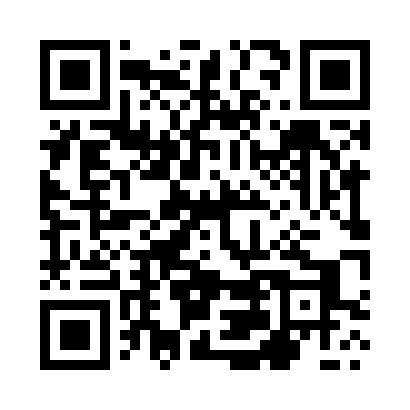 Prayer times for Srokowo, PolandWed 1 May 2024 - Fri 31 May 2024High Latitude Method: Angle Based RulePrayer Calculation Method: Muslim World LeagueAsar Calculation Method: HanafiPrayer times provided by https://www.salahtimes.comDateDayFajrSunriseDhuhrAsrMaghribIsha1Wed2:174:5612:315:418:0710:372Thu2:164:5412:315:428:0910:383Fri2:154:5212:315:438:1110:384Sat2:154:5012:315:458:1310:395Sun2:144:4812:315:468:1410:406Mon2:134:4612:315:478:1610:417Tue2:124:4412:305:488:1810:418Wed2:114:4212:305:498:2010:429Thu2:104:4012:305:508:2210:4310Fri2:104:3812:305:518:2310:4411Sat2:094:3612:305:528:2510:4412Sun2:084:3512:305:538:2710:4513Mon2:084:3312:305:548:2910:4614Tue2:074:3112:305:558:3010:4715Wed2:064:2912:305:568:3210:4716Thu2:064:2812:305:578:3410:4817Fri2:054:2612:305:588:3510:4918Sat2:044:2512:305:598:3710:4919Sun2:044:2312:306:008:3910:5020Mon2:034:2212:306:018:4010:5121Tue2:034:2012:316:028:4210:5222Wed2:024:1912:316:038:4310:5223Thu2:024:1712:316:048:4510:5324Fri2:014:1612:316:048:4610:5425Sat2:014:1512:316:058:4810:5426Sun2:004:1312:316:068:4910:5527Mon2:004:1212:316:078:5110:5628Tue1:594:1112:316:088:5210:5629Wed1:594:1012:316:088:5310:5730Thu1:594:0912:326:098:5510:5831Fri1:584:0812:326:108:5610:58